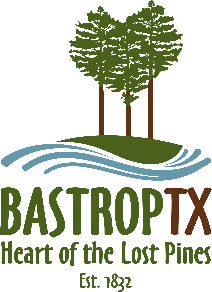 CITY OF BASTROPCity Secretary’s Office1311 Chestnut StreetBastrop, Texas 78602(512) 332-8800http://www.cityofbastrop.orgTEXAS PUBLIC INFORMATION ACT INFORMATION REQUEST FORMFor guidance regarding your rights as a requestor and the public information procedures adopted by this governmental body, you may review the governmental body’s notice required under section 552.205 of the Government Code. You can find additional Public Information Act resources on the Office of the Attorney General's website at http://www.texasattorneygeneral.gov/open-government.Date Range (optional): From:                             to:Under the Public Information Act, some categories of information do not have to be released. Exceptions to disclosure fall into two general categories: mandatory exceptions that make information confidential and require a governmental body to withhold information, anddiscretionary exceptions that allow but do not require a governmental body to withhold information. You may find information about mandatory and discretionary exceptions at https://www.texasattorneygeneral.gov/open-government/members-public/confidential-information-under-public-information-actDo you agree to the redaction of information that is subject to mandatory exceptions, provided such redactions are clearly labeled on the information you receive?           Yes              	NoDo you agree to the redaction of information that is subject to discretionary exceptions, provided such redactions are clearly labeled on the information you receive?          Yes	       No INFORMATION PREFERENCES:How would you like to have the information provided?              Copies                 Inspection    If available, do you wish to receive an electronic copy of the information?          Yes          NoPlease Note: If the information requested is unclear or if a large amount of information is requested you may be contacted to discuss clarifying or narrowing your request. There may be charges associated with production of the requested information. You may find more information regarding the charges under the Public Information Act at https://www.texasattorneygeneral.gov/open-government/governmental-bodies/charges-public-informationPERSON REQUESTING INFORMATIONPERSON REQUESTING INFORMATIONPERSON REQUESTING INFORMATIONPERSON REQUESTING INFORMATIONPERSON REQUESTING INFORMATIONPERSON REQUESTING INFORMATIONPERSON REQUESTING INFORMATIONPERSON REQUESTING INFORMATIONCompany/Organization:Company/Organization:Company/Organization:Company/Organization:Company/Organization:Date of Request:Date of Request:Date of Request:Last Name:Last Name:Last Name:First Name:First Name:First Name:First Name:Middle Initial:Mailing Address:Mailing Address:Mailing Address:Mailing Address:Apartment/Unit #:Apartment/Unit #:Apartment/Unit #:Apartment/Unit #:City:State:State:State:State:State:Zip Code:Zip Code:Phone #: (       )         -Phone #: (       )         -E-mail Address:E-mail Address:E-mail Address:E-mail Address:E-mail Address:E-mail Address:Preferred Manner of Written Communication:           Standard Mail              E-mailPreferred Manner of Written Communication:           Standard Mail              E-mailPreferred Manner of Written Communication:           Standard Mail              E-mailPreferred Manner of Written Communication:           Standard Mail              E-mailPreferred Manner of Written Communication:           Standard Mail              E-mailPreferred Manner of Written Communication:           Standard Mail              E-mailPreferred Manner of Written Communication:           Standard Mail              E-mailPreferred Manner of Written Communication:           Standard Mail              E-mailDESCRIPTION OF THE INFORMATION REQUESTED(Note: Please describe the information as precisely as you can.)